REFLEXIVPRONOMEN    se im AcI= ?er?   ?sie?   ?es?    ?sie????????????? (3. Person Singular oder Plural Akkusativ)Das reflexiv gebrauchte Personalpronomen ist deklinierbar (keine Form für den Nominativ):

Nominativ:	----
Genitiv:		sui
Dativ:		sibi	
Akkusativ:	se
Ablativ:		secum, a se …..

Reflexiv gebrauchtes Possessivpronomen:
suus, a, um:  sein / ihrBesonderheiten:
sui, suorum – seine/ihre Leute
sua, orum – Besitz („das Seine, Ihre“) Claudia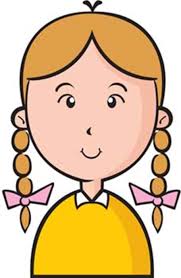 AnnaReflexiv- und Demonstrativpronomen im AcIClaudia et Marcus dicunt se venire.Claudia und Markus sagen, dass sie (Claudia und Markus) kommen.„se“ ist ein Reflexivpronomen und bezieht sich zurück auf das Subjekt des Satzes. Es kann „er, sie, es“ (Singular) oder „sie“ (Plural) bedeuten.Claudia dicit eos venire.Claudia sagt, dass sie (z.B. Markus und Quintus) kommen.„eos“ ist ein Demonstrativpronomen und weist vom Subjekt weg.Marcus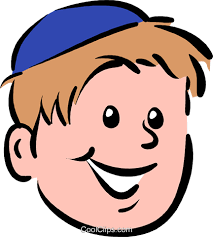 Quintus